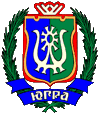 РЕГИОНАЛЬНАЯ СЛУЖБА ПО ТАРИФАМХАНТЫ-МАНСИЙСКОГО АВТОНОМНОГО ОКРУГА - ЮГРЫПРИКАЗ Об установлении базовой ставки средней стоимости 1 квадратного метра объектов нежилого фонда для расчета арендной платы за 1 квадратный метр площади помещения в Ханты-Мансийском автономном округе – Югре на 2014 годг. Ханты-Мансийск«31» марта 2014 года								 № 34	В соответствии с постановлением Правительства Ханты-Мансийского автономного округа – Югры от 25 сентября 2010 года          № 223-п «О порядке передачи в аренду объектов государственной собственности Ханты-Мансийского автономного округа – Югры»               п р и к а з ы в а ю:Установить базовую ставку средней стоимости 1 квадратного метра объектов нежилого фонда для расчета арендной платы за 1 квадратный метр площади помещения в Ханты-Мансийском автономном округе – Югре на 2014 год в размере 74 028 (Семьдесят четыре тысячи двадцать восемь) рублей.И.о. руководителя службы	А.В. ВласовНачальник отдела юридической и кадровой работы Региональной службы по тарифам Ханты-Мансийского автономного округа – ЮгрыКовалев А.Л., тел. 32-86-27Дата _______________________ подпись________________________Заместитель начальника управления - начальник отдела ценообразования в строительстве Региональной службы по тарифам Ханты-Мансийского автономного округа – Югры Владимирова Н.В., тел. 32-83-19Дата _______________________ подпись________________________